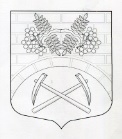 СОВЕТ ДЕПУТАТОВ МУНИЦИПАЛЬНОГО ОБРАЗОВАНИЯ ПУТИЛОВСКОЕ СЕЛЬСКОЕ ПОСЕЛЕНИЕКИРОВСКОГО МУНИЦИПАЛЬНОГО РАЙОНА ЛЕНИНГРАДСКОЙ ОБЛАСТИР Е Ш Е Н И Еот __________ 2017 года № _____О внесении изменений в  Перечень имущества объектов теплоснабжения,находящегося в собственности муниципального образованияПутиловское сельское поселение Кировскогомуниципального района Ленинградской области, вотношении которого планируется заключениеконцессионного соглашения в 2017 году	В целях привлечения инвестиций в экономику муниципального образования Путиловское сельское поселение Кировского муниципального района Ленинградской области и повышения качества товаров, работ, услуг, предоставляемых потребителям, руководствуясь Федеральным законом от 21.07.2005 № 115-ФЗ «О концессионных соглашениях»,  Федеральным законом от 06.10.2003 № 131-ФЗ «Об общих принципах организации местного самоуправления в Российской Федерации», Уставом муниципального образования Путиловское сельское поселение Кировского муниципального района Ленинградской области:  	1. Внести изменения в Перечень имущества объектов теплоснабжения,находящегося в собственности муниципального образования Путиловское сельское поселение Кировского муниципального района Ленинградской области, в отношении которого планируется заключение концессионного соглашения в 2017 году.	2. Решение совета депутатов муниципального образования Путиловское сельское поселение Кировского муниципального района Ленинградской области от 26 мая 2017 года № 11 считать утратившим силу.3. Утвердить Перечень имущества объектов теплоснабжения, находящихся в собственности муниципального образования Путиловское сельское поселение Кировского муниципального района Ленинградской области, в отношении которого планируется заключение концессионного соглашения в 2017 году (далее – Перечень)  согласно Приложению. 	2. Перечень подлежит опубликованию на официальном интернет-сайте МО Путиловское сельское поселение.Глава муниципального образования                                           В.И. ЕгорихинПРИЛОЖЕНИЕПеречень имущества объектов теплоснабжения,находящегося в собственности муниципального образованияПутиловское сельское поселение Кировскогомуниципального района Ленинградской области, в отношении которого планируется заключениеконцессионного соглашения в 2017 году№ п/пНаименованиеКол-во, шт.1Бак аккумуляторный исх. Воды 200 куб. м.12Бак аккумуляторный сетевой Воды 200 куб. м.13Бак декарбонизированной воды 15 куб.м, инв.№0010035314Бак промывочной воды 6 куб.м, инв.№0010038815Бак хранения серной кислоты   объем  15 куб.м, инв.№0010035616Бункер мокрого хранения соли 7 куб.м 2-ячейки, инв.№0010035817Водонагреватель С-12 2 шт., инв.№0010037928Деаэратор питательный ДА-25/8, инв.№0010033819Деаэратор питательный ДА-50/15, инв.№00100339110Дутьевой вентилятор ВДН-9 с эл.дв.11квт 4шт., инв.№00100335411Дымосос ВДП-10 с эл.дв.4шт., инв.№00100367412Котел ДЕ-6,5/14 ГМ зав.№71710 рег.№28206, инв.№00100328113Котел ДЕ-6,5/14 ГМ зав.№71702 рег.№28205, инв.№00100327114Котел ДЕ-6,5/14 ГМ зав.№71730 рег.№28207, инв.№00100329115Котел ДЕ-6,5/14 ГМ зав.№71736 рег.№28208, инв.№00100330116Насос гор.водосн.№8 ЦНСГ с эл.дв. 7квт, инв.№00100362117Насос гор.водосн.№8 ЦНСГ с эл.дв.7квт, инв.№00100360118Насос исходной воды 4к-12 с эл.дв. 17 квт, инв.№00100366119Насос ЦНСГ 60/66 с дв.22/3000, инв.№00100383120Насос ЦНСГ 60/66 с дв. 22/3000, инв.№00100384121Насос ЦНСГ 60/66 с дв. 22/3000, инв.№00100385122Насос ЦНСГ 60/90 без двигателя, инв.№00100380123Насос ЦНСГ-38-176, инв.№00100378124Натрий катионовые фильтры Ф-1400мм 5шт., инв.№00100369525Натрий катионовые фильтры Ф-700мм Зшт., инв.№00100368326Охладитель выпарадеар.воды Б-31-68 Зквт, инв.№00100345127Охладитель выпара ОВА-2, инв.№00100340128Очистные сооружения замаз. Сточн. Вод. 5л/с инв.№00100374129Пароводяной струйный аппарат (ПСА-05) 2шт., инв.№00100382230Пароводяной струйный аппарат ПСА-05к, инв.№00100499131Подогреватель 12-219* 4000Р 2шт., инв.№00100381232Подогреватель исход.воды ВПИВ-65/140, инв.№00100336133Подогреватель пароводяной ТКЗ-100, инв.№00100337134Приемная емкость для мазута 100куб.м. инв.№00100373135Расходный бак раствора соли 0,7 куб.м, инв.№00100355136Регулятор давления газа РДУК-2л-11/50, инв.№00100371137Регулятор перелива НС-2 с эл.дв., инв.№00100346138Резервуар объем 200куб.м.2шт инв.№00100357139Резервуар пожарный 250куб.м. 2 шт инв.№00100376140Резервуар подземный мет. 5 куб.м. 3шт инв.№00100375141Сепаратор непрерывной продувки ФЗОО м, инв.№00100350142Солерастворитель-600, инв.№00100351143Фильтр газовый Ф-200, инв.№00100372144Экономайзер ЭП-142 зав.№1110 (чуг.блоч.), инв.№00100333145Экономайзер ЭП2-142 зав.№1102 (чуг.блоч.), инв.№00100334146Экономайзер ЭП2-142 зав.№1106 (чуг.блоч.), инв.№00100331147Экономайзер ЭП2-142 зав.№1118 (чуг..блоч.), инв.№00100332148Электродвигатель 80S2 исп. 1081/22,0x3000/, инв.№00100453149Насос центробежный ЦНСг-38-198150Котел "Минск", инв.№00100324151Насос К 65-50-160, инв.№001003861